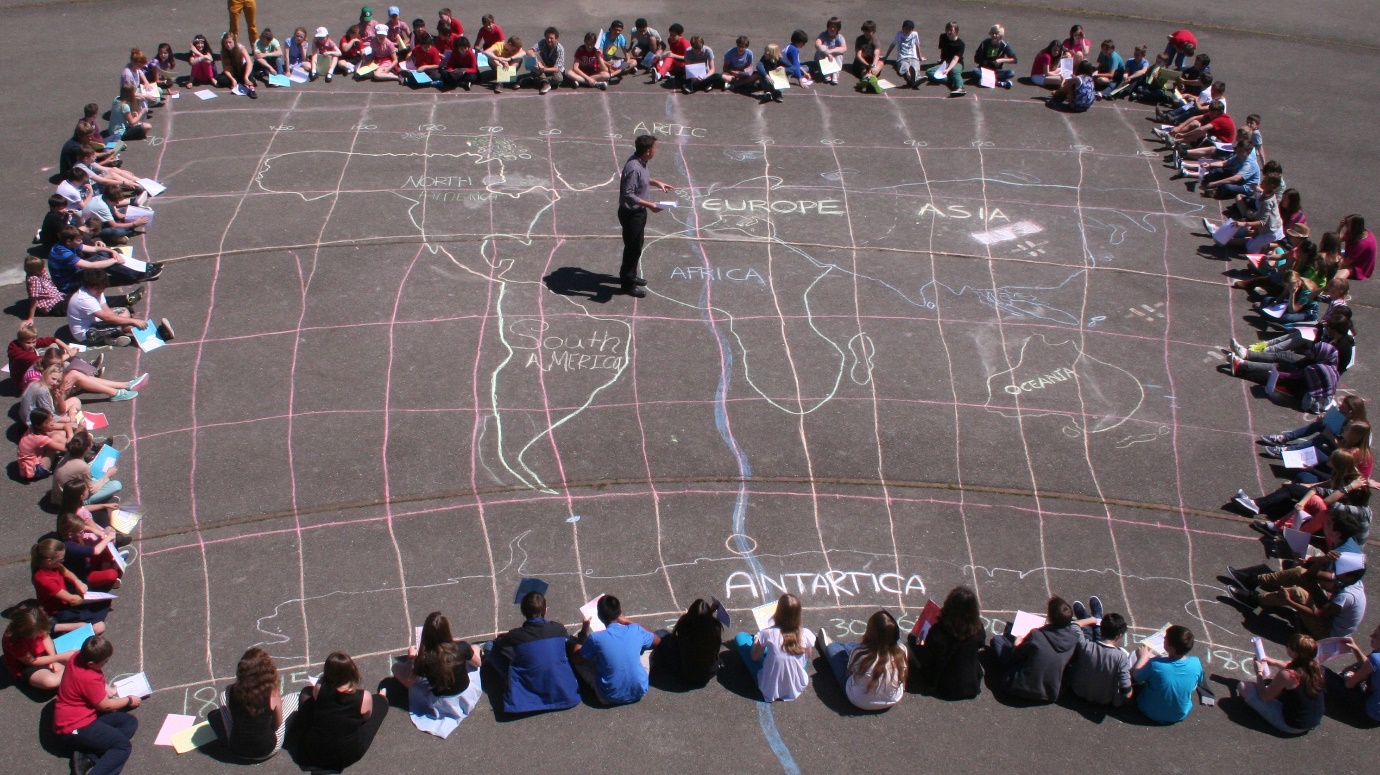 "Globalization is the growing interdependence of countries worldwide through an increasing volume and variety of cross-border transactions in goods and services and of international capital flows, and through the more widespread diffusion of technology"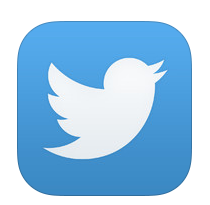 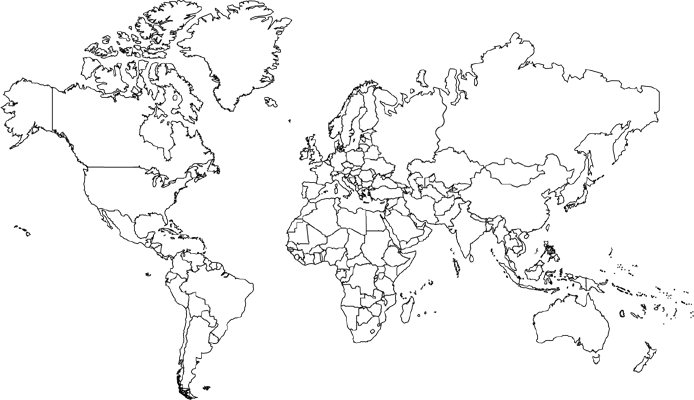 IB Geography - Globalization – A Perfect Example?Task 1 – Can you think of the perfect product of service that encapsulates each element of the definition above? countries become interdependentincreasing what they buy and sell with each otherresulting in the flow of money (capital) between placesand the sharing and take up of technology in those countriesTask 2 – Say hello to Year 12 IB Students. Shade in on the map the locations of where your hello Tweets come from in the world. Total Stats after 60 mins. 